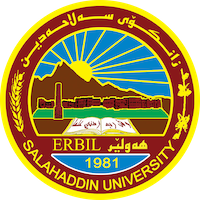 Academic Curriculum Vitae 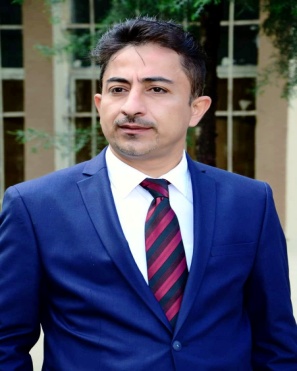 Personal Information:Full Name: Asst . prof. DR . ARAS Ismail khiderAcademic Title: asst prof dr Email: (aras.khider@su.edu.krd ) Mobile:009647504638799Education:Employment:Qualifications Teaching experience:,Research and publicationsConferences and courses attendedFunding and academic awards Professional memberships Professional Social Network Accounts:https://www.facebook.com/arasadab.arasIt is also recommended to create an academic cover letter for your CV, for further information about the cover letter, please visit below link:https://career-advice.jobs.ac.uk/cv-and-cover-letter-advice/academic-cover-letter/Degrees Department DepartmentUniversityUniversityCountry Country Country Date of Completion  BSc Archaeology Archaeology salahadden salahadden Erbil Erbil Erbil 2003-2004 Diploma MSc Islamic Archaeology Islamic Archaeology salahadden salahadden Erbil Erbil Erbil 2008-2009 PhD Survey urban  Islamic Archaeology Survey urban  Islamic Archaeology Cairo Cairo Egypt Egypt Egypt 2013-2014TitleTitleDepartmentDepartmentUniversityUniversityCountry Date of Completion Date of Completion License of ResearchLicense of Research islamic ottomanian architecture islamic ottomanian architecture Cairo Cairo Cairo 2013 2013Post DoctoratePost DoctorateOthersOthersTitleYearPlacePlaceCountry Number of PublicationAssistant Lecturer2009polytechnicpolytechnicErbil Tourism department Lecturer 2014 salahadden salahaddenErbil 28-10-2014 .123.67Assistant ProfessorProfessorSurvey and tourismSurvey and tourismSurvey and tourismExcavations and tourists Excavations and tourists Excavations and tourists I participated in the survey Arbil Castle with the organization in order to Art Algikip 2005I participated in the survey Arbil Castle with the organization in order to Art Algikip 2005I participated in the survey Arbil Castle with the organization in order to Art Algikip 2005He participated in 2003 in Tel Palace Ankawa ErbilHe participated in 2003 in Tel Palace Ankawa ErbilHe participated in 2003 in Tel Palace Ankawa ErbilParticipated in the survey of the hill Mamustayan in Arbil, 2010Participated in the survey of the hill Mamustayan in Arbil, 2010Participated in the survey of the hill Mamustayan in Arbil, 2010Participated in the process of Excavations in Arbil Castle in 2009 with France's Sorbonne UniversityParticipated in the process of Excavations in Arbil Castle in 2009 with France's Sorbonne UniversityParticipated in the process of Excavations in Arbil Castle in 2009 with France's Sorbonne UniversityParticipated in a survey of the effects of Kifri City – Sulaimaniya ,tourism  2011Participated in a survey of the effects of Kifri City – Sulaimaniya ,tourism  2011Participated in a survey of the effects of Kifri City – Sulaimaniya ,tourism  2011I participated in the process of Excavations in Satwoo Castle in the city of Koysanjaq tourism  the University of Leiden in the Netherlands in 2011I participated in the process of Excavations in Satwoo Castle in the city of Koysanjaq tourism  the University of Leiden in the Netherlands in 2011I participated in the process of Excavations in Satwoo Castle in the city of Koysanjaq tourism  the University of Leiden in the Netherlands in 2011It participated in the survey Saqqara in Giza area in the Arab Republic of Egypt  tourism in 2014It participated in the survey Saqqara in Giza area in the Arab Republic of Egypt  tourism in 2014It participated in the survey Saqqara in Giza area in the Arab Republic of Egypt  tourism in 2014I participated in many foreign conferences inside and outside the country within the Excavations and archaeological survey and backpressure Tel topics Klk Mshk in the city of Arbil However Breton Mission in Bisan Wall site with Mr. Roger MatthewsI participated in many foreign conferences inside and outside the country within the Excavations and archaeological survey and backpressure Tel topics Klk Mshk in the city of Arbil However Breton Mission in Bisan Wall site with Mr. Roger MatthewsI participated in many foreign conferences inside and outside the country within the Excavations and archaeological survey and backpressure Tel topics Klk Mshk in the city of Arbil However Breton Mission in Bisan Wall site with Mr. Roger MatthewsResearchers published Researchers published Researchers published Location Location Location The urbanism funeral al shaekh adi ibn musafer at during (6ah. 12 am) methods architectures The urbanism funeral al shaekh adi ibn musafer at during (6ah. 12 am) methods architectures The urbanism funeral al shaekh adi ibn musafer at during (6ah. 12 am) methods architectures Bagdad university Bagdad university Bagdad university The impact of natural factors  on the heritage buildings in the Erbil citadel  The impact of natural factors  on the heritage buildings in the Erbil citadel  The impact of natural factors  on the heritage buildings in the Erbil citadel  Salahaddin  university Salahaddin  university Salahaddin  university The Mosque in Qubahan Madres(schools) at Amide in duhok. The principles of this method architecture The Mosque in Qubahan Madres(schools) at Amide in duhok. The principles of this method architecture The Mosque in Qubahan Madres(schools) at Amide in duhok. The principles of this method architecture Cairo   university Cairo   university Cairo   university  The Human organism of  collecting  for the most important thing discerning him in Baghdad manuscript painting  The Human organism of  collecting  for the most important thing discerning him in Baghdad manuscript painting  The Human organism of  collecting  for the most important thing discerning him in Baghdad manuscript painting Raparen university Raparen university Raparen university  The Domes funeral in the town of Kifri  (Selected models) The Domes funeral in the town of Kifri  (Selected models) The Domes funeral in the town of Kifri  (Selected models)Koya unverciy Koya unverciy Koya unverciy  College arts DepartmentArchaeology Place of Lecturerat Salahaddin University-ErbilScientific Title: Lecturer Date and place of birth: 23 of July 1981, Erbil, IraqMaterial status: MarriedLanguages: Kurdish, English and ArabicHome address: 5 hassarok , Minara , Erbil, Iraq KurdistanPhone No: 00964 7504638799 (H), 00964 7804459825(Mob)E-mail: aras.khider@su.edu.krdDegrees Department DepartmentUniversityUniversityCountry Country Country Date of Completion  BSc Archaeology Archaeology salahadden salahadden Erbil Erbil Erbil 2003-2004 Diploma MSc Islamic Archaeology Islamic Archaeology salahadden salahadden Erbil Erbil Erbil 2008-2009 PhD Survey urban  Islamic Archaeology Survey urban  Islamic Archaeology Cairo Cairo Egypt Egypt Egypt 2013-2014TitleTitleDepartmentDepartmentUniversityUniversityCountry Date of Completion Date of Completion License of ResearchLicense of Research islamic ottomanian architecture islamic ottomanian architecture Cairo Cairo Cairo 2013 2013Post DoctoratePost DoctorateOthersOthersSurvey and tourismExcavations and tourists I participated in the survey Arbil Castle with the organization in order to Art Algikip 2005He participated in 2003 in Tel Palace Ankawa ErbilParticipated in the survey of the hill Mamustayan in Arbil, 2010Participated in the process of Excavations in Arbil Castle in 2009 with France's Sorbonne UniversityParticipated in a survey of the effects of Kifri City – Sulaimaniya ,tourism  2011I participated in the process of Excavations in Satwoo Castle in the city of Koysanjaq tourism  the University of Leiden in the Netherlands in 2011It participated in the survey Saqqara in Giza area in the Arab Republic of Egypt  tourism in 2014I participated in many foreign conferences inside and outside the country within the Excavations and archaeological survey and backpressure Tel topics Klk Mshk in the city of Arbil However Breton Mission in Bisan Wall site with Mr. Roger MatthewsResearchers published Location The urbanism funeral al shaekh adi ibn musafer at during (6ah. 12 am) methods architectures Bagdad university The impact of natural factors  on the heritage buildings in the Erbil citadel  Salahaddin  university The Mosque in Qubahan Madres(schools) at Amide in duhok. The principles of this method architecture Cairo   university  The Human organism of  collecting  for the most important thing discerning him in Baghdad manuscript painting Raparen university  The Domes funeral in the town of Kifri  (Selected models)Koya unverciy Assistant Lecturer2009polytechnicErbil Tourism department Lecturer 2014 salahaddenErbil 28-10-2014 .123.67Assistant ProfessorProfessorSurvey and tourismExcavations and tourists I participated in the survey Arbil Castle with the organization in order to Art Algikip 2005He participated in 2003 in Tel Palace Ankawa ErbilParticipated in the survey of the hill Mamustayan in Arbil, 2010Participated in the process of Excavations in Arbil Castle in 2009 with France's Sorbonne University